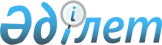 О некоторых вопросах Министерства финансов Республики КазахстанПостановление Правительства Республики Казахстан от 13 октября 2021 года № 735.
      Правительство Республики Казахстан ПОСТАНОВЛЯЕТ:
      1. Создать следующие республиканские государственные учреждения:
      1) "Управление казначейства по городу Косшы Департамента казначейства по Акмолинской области Комитета казначейства Министерства финансов Республики Казахстан";
      2) "Управление государственных доходов по городу Косшы Департамента государственных доходов по Акмолинской области Комитета государственных доходов Министерства финансов Республики Казахстан".
      2. Установить, что финансирование республиканских государственных учреждений, указанных в пункте 1 настоящего постановления, осуществляется за счет и в пределах средств, предусмотренных Министерством финансов Республики Казахстан в республиканском бюджете на 2021 – 2023 годы.
      3. Внести в постановление Правительства Республики Казахстан от 24 апреля 2008 года № 387 "О некоторых вопросах Министерства финансов Республики Казахстан" следующие дополнения:
      в Положении о Министерстве финансов Республики Казахстан, утвержденном указанным постановлением:
      в перечне территориальных органов, находящихся в ведении Министерства финансов Республики Казахстан и его ведомств:
      перечень республиканских государственных учреждений – территориальных органов Комитета казначейства Министерства финансов Республики Казахстан дополнить пунктом 14-1 следующего содержания:
      "14-1. Управление казначейства по городу Косшы Департамента казначейства по Акмолинской области Комитета казначейства Министерства финансов Республики Казахстан.";
      в перечне республиканских государственных учреждений Комитета государственных доходов Министерства финансов Республики Казахстан:
      раздел 1 "Перечень государственных учреждений – территориальных органов Комитета государственных доходов Министерства финансов Республики Казахстан" дополнить пунктом 2-1 следующего содержания:
      "2-1. Управление государственных доходов по городу Косшы Департамента государственных доходов по Акмолинской области Комитета государственных доходов Министерства финансов Республики Казахстан.".
      4. Министерству финансов Республики Казахстан в установленном законодательством Республики Казахстан порядке принять меры, вытекающие из настоящего постановления.
      5. Настоящее постановление вводится в действие со дня его подписания.
					© 2012. РГП на ПХВ «Институт законодательства и правовой информации Республики Казахстан» Министерства юстиции Республики Казахстан
				
      Премьер-МинистрРеспублики Казахстан 

А. Мамин
